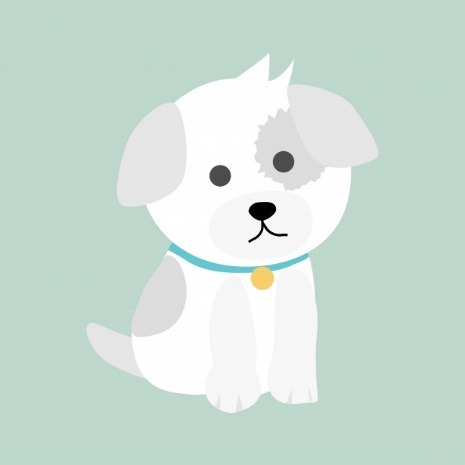 Read the text and answer the questions.Hi! My name is Antonia Angelis and I am 15 years old. I come from Athens, Greece. My nationality is Greek. My favourite sport is basketball and my favourite subject in school is geography. At school I am good at art. I live in an apartment with my parents and my brother. We also have a dog. On the weekends, we like to go to the beach.1.	What is the name of the girl? 	             ___________________________________________2.	How old is she? 		             ___________________________________________3.	Where is she  from?	 	              ___________________________________________4.	What is her nationality? 		___________________________________________5.	What is she good at in school?		___________________________________________       2. Circle yes or no1.	Is her favorite subject in school geography?	 	YES / NO2.	Is her favorite sport tennis? 				YES / NO3. 	Does she have a sister?					YES / NO4.	Does she have a dog?					YES / NOName: ____________________________    Surname: ____________________________    Nber: ____   Grade/Class: _____Name: ____________________________    Surname: ____________________________    Nber: ____   Grade/Class: _____Name: ____________________________    Surname: ____________________________    Nber: ____   Grade/Class: _____Assessment: _____________________________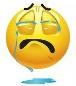 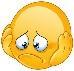 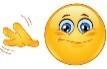 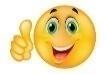 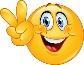 Date: ___________________________________________________    Date: ___________________________________________________    Assessment: _____________________________Teacher’s signature:___________________________Parent’s signature:___________________________